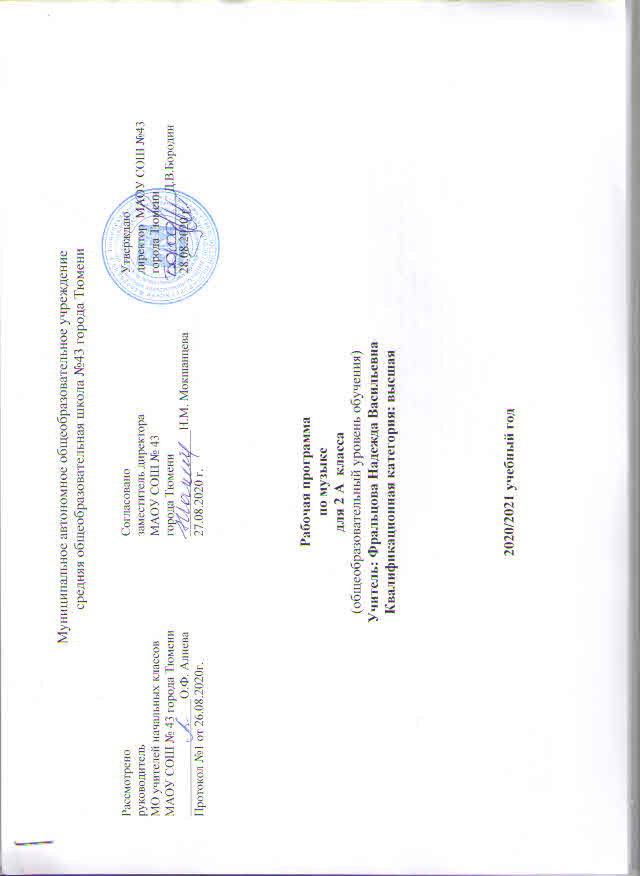                                                                                                                                                                                                       ПОЯСНИТЕЛЬНАЯ ЗАПИСКАРабочая программа по предмету «Музыка» для 2 класса составлена на основе федерального закона от 29.12.2012г № 273 – ФЗ «Об образовании в Российской Федерации» в соответствии с требованиями Федерального государственного образовательного стандарта начального общего образования (приказ от 06.10.2009г. № 373 «Об утверждении и введении в действие федерального государственного образовательного стандарта начального общего образования), на основе основной образовательной программы начального общего образования, согласно учебному плану МАОУ СОШ №43 города Тюмени на 2020 – 2021 учебный год.Обучение музыке направлено на достижение следующих целей:    - воспитание у учащихся музыкальной культуры как части всей их духовной культуры, где возвышенное содержание музыкального искусства разворачивается перед детьми во всём богатстве его форм и жанров, художественных стилей и направлений.Основные задачи курса:- раскрыть природу музыкального искусства как результат творческой деятельности человека-творца;- формировать у учащихся эмоционально-ценностное отношение к музыке;- воспитывать устойчивый интерес к деятельности музыканта- человека сочиняющего, исполняющего и слушающего музыку;- развивать музыкальное восприятие как творческий процесс – основу приобщения к искусству;- воспитывать эмоционально-ценностное отношение к искусству, художественный вкус, нравственные и эстетические чувства: любовь к ближнему, своему народу, Родине; уважение к истории, традициям, музыкальной культуре разных народов мира;- освоить музыкальные произведения и знания о музыке;- овладеть практическими умениями и навыками в учебно-творческой деятельности: пении, слушании музыки, музыкально-пластическом движении.2. Общая характеристика учебного предмета       Содержание программы базируется на художественно-образном, нравственно-эстетическом постижении младшими школьниками основных пластов мирового музыкального искусства: фольклора, музыки религиозной традиции, произведений композиторов-классиков (золотой фонд), современной академической и популярной музыки. Приоритетным в данной программе является введение ребенка в мир музыки через интонации, темы и образы русской музыкальной культуры — «от родного порога», по выражению народного художника России Б.М. Неменского, в мир культуры других народов. Это оказывает позитивное влияние на формирование семейных ценностей, составляющих духовное и нравственное богатство культуры и искусства народа. Освоение образцов музыкального фольклора как синкретичного искусства разных народов мира, в котором находят отражение факты истории, отношение человека к родному краю, его природе, труду людей, предполагает изучение основных фольклорных жанров, народных обрядов, обычаев и традиций, изустных и письменных форм бытования музыки как истоков творчества композиторов-классиков. Включение в программу музыки религиозной традиции базируется на культурологическом подходе, который дает возможность учащимся осваивать духовно-нравственные ценности как неотъемлемую часть мировой музыкальной культуры.Программа направлена на постижение закономерностей возникновения и развития музыкального искусства в его связях с жизнью, разнообразия форм его проявления и бытования в окружающем мире, специфики воздействия на духовный мир человека на основе проникновения в интонационно-временную природу музыки, ее жанрово-стилистические особенности. При этом надо отметить, что занятия музыкой и достижение предметных результатов ввиду специфики искусства неотделимы от достижения личностных и метапредметных результатов.Критерии отбора музыкального материала в данную программу заимствованы из концепции Д. Б. Кабалевского — это художественная ценность музыкальных произведений, их воспитательная значимость и педагогическая целесообразность.      Основными методическими принципами программы являются: увлеченность, триединство деятельности композитора — исполнителя — слушателя, «тождество и контраст», интонационность, опора на отечественную музыкальную культуру.Освоение музыкального материала, включенного в программу с этих позиций, формирует музыкальную культуру младших школьников, воспитывает их музыкальный вкус.Виды музыкальной деятельности разнообразны и направлены на реализацию принципов развивающего обучения в массовом музыкальном образовании и воспитании. Постижение одного и того же музыкального произведения подразумевает различные формы общения ребенка с музыкой. В исполнительскую деятельность входят: хоровое, ансамблевое и сольное пение; пластическое интонирование и музыкально- ритмические движения; игра на музыкальных инструментах; инсценирование (разыгрывание) песен, сказок, музыкальных пьес программного характера; освоение элементов музыкальной грамоты как средства фиксации музыкальной речи.Помимо этого, дети проявляют творческое начало в размышлениях о музыке, импровизациях (речевой, вокальной, ритмической, пластической); в рисунках на темы полюбившихся музыкальных произведений, эскизах костюмов и декораций к операм, балетам, музыкальным спектаклям; в составлении художественных коллажей, поэтических дневников, программ концертов; в подборе музыкальных коллекций в домашнюю фонотеку; в создании рисованных мультфильмов, озвученных знакомой музыкой, небольших литературных сочинений о музыке, музыкальных инструментах, музыкантах и др.В целом эмоциональное восприятие музыки, размышление о ней и воплощение образного содержания в исполнении дают возможность овладевать приемами сравнения, анализа, обобщения, классификации различных явлений музыкального искусства, что формирует у младших школьников универсальные учебные действия.Структуру программы составляют разделы, в которых обозначены основные содержательные линии, указаны музыкальные произведения. Названия разделов являются выражением художественно-педагогической идеи блока уроков, четверти, года. Занятия в I классе носят пропедевтический, вводный характер и предполагают знакомство детей с музыкой в широком жизненном контексте.Творческий подход учителя музыки к данной программе — залог успеха его музыкально-педагогической деятельности.Описание места учебного предмета в учебном планеПрограмма начального общего образования по музыке составлена в соответствии с количеством часов, указанным в учебном плане образовательного Учреждения. Предмет «Музыка» изучается в I—IV классах в объеме не менее 135 часов (33 часа в I классе, по 34 часа — во II—IV классах). Во 2 классе на учебный предмет «Музыка» отводится 34 часа (из расчета 1 час в неделю).Описание ценностных ориентиров содержания учебного предметаЦеленаправленная организация и планомерное формирование музыкальной учебной деятельности способствуют личностному развитию учащихся: реализации творческого потенциала, готовности выражать своё отношение к искусству; становлению эстетических идеалов и самосознания, позитивной самооценки и самоуважения, жизненного оптимизма.Приобщение учащихся к шедеврам мировой музыкальной культуры — народному и профессиональному музыкальном творчеству—направлено на формирование целостной художественной картины мира, воспитание патриотических чувств, толерантных взаимоотношений, активизацию творческого мышления, продуктивного воображения, рефлексии, что в целом способствует познавательном и социальному развитию растущего человека. В результате у школьников формируются духовно-нравственные основания: воспитывается любовь к своему Отечеству, малой родине и семье, уважение к духовному наследию и мировоззрению разных народов, развиваются способности оценивать и сознательно выстраивать отношения с другими людьми.Художественная эмпатия, эмоционально-эстетический отклик на музыку обеспечивают коммуникативное развитие: формируют умение слушать, способность встать на позицию другого человека, вести диалог, участвовать в обсуждении значимых для человека явлений жизни и искусства. Личностное, социальное, познавательное, коммуникативное развитие учащихся обусловливается характером организации их музыкально-учебной, художественно-творческой деятельности и предопределяет решение основных педагогических задач.Личностные, метапредметные и предметные результаты освоения учебного предметаВ результате изучения курса «Музыка» в начальной школе должны быть достигнуты определенные результаты.Личностные результаты отражаются в индивидуальных качественных свойствах учащихся, которые они должны приобрести в процессе освоения учебного предмета «Музыка»:чувство гордости за свою Родину, российский народ и историю России, осознание своей этнической и национальной принадлежности на основе изучения лучших образцов фольклора, шедевров музыкального наследия русских композиторов, музыки Русской православной церкви, различных направлений современного музыкального искусства России;целостный, социально ориентированный взгляд на мир в его органичном единстве и разнообразии природы, культур, народов и религий на основе сопоставления произведений русской музыки и музыки других стран, народов, национальных стилей;умение наблюдать за разнообразными явлениями жизни и искусства в учебной и внеурочной деятельности, их понимание и оценка — умение ориентироваться в культурном многообразии окружающей действительности, участие в музыкальной жизни класса, школы, города и др.;уважительное отношение к культуре других народов; сформированность эстетических потребностей, ценностей и чувств;развитие мотивов учебной деятельности и личностного смысла учения; овладение навыками сотрудничества с учителем и сверстниками;ориентация в культурном многообразии окружающей действительности, участие в музыкальной жизни класса, школы, города и др.;формирование этических чувств доброжелательности и эмоционально-нравственной отзывчивости, понимания и сопереживания чувствам других людей;развитие музыкально-эстетического чувства, проявляющего себя в эмоционально-ценностном отношении к искусству, понимании его функций в жизни человека и общества.Метапредметные результаты характеризуют уровень сформированности универсальных учебных действий учащихся, проявляющихся в познавательной и практической деятельности:овладение способностями принимать и сохранять цели и задачи учебной деятельности, поиска средств ее осуществления в разных формах и видах музыкальной деятельности;освоение способов решения проблем творческого и поискового характера в процессе восприятия, исполнения, оценки музыкальных сочинений;формирование умения планировать, контролировать и оценивать учебные действия в соответствии с поставленной задачей и условием ее реализации в процессе познания содержания музыкальных образов; определять наиболее эффективные способы достижения результата в исполнительской и творческой деятельности;продуктивное сотрудничество (общение, взаимодействие) со сверстниками при решении различных музыкально-творческих задач на уроках музыки, во внеурочной и внешкольной музыкально-эстетической деятельности;освоение начальных форм познавательной и личностной рефлексии; позитивная самооценка своих музыкально-творческих возможностей;овладение навыками смыслового прочтения содержания «текстов» различных музыкальных стилей и жанров в соответствии с целями и задачами деятельности;приобретение умения осознанного построения речевого высказывания о содержании, характере, особенностях языка музыкальных произведений разных эпох, творческих направлений в соответствии с задачами коммуникации;формирование у младших школьников умения составлять тексты, связанные с размышлениями о музыке и личностной оценкой ее содержания, в устной и письменной форме;овладение логическими действиями сравнения, анализа, синтеза, обобщения, установления аналогий в процессе инто-национно-образного и жанрового, стилевого анализа музыкальных сочинений и других видов музыкально-творческой деятельности;умение осуществлять информационную, познавательную и практическую деятельность с использованием различных средств информации и коммуникации (включая пособия на электронных носителях, обучающие музыкальные программы, цифровые образовательные ресурсы, мультимедийные презентации, работу с интерактивной доской и т. п.).Предметные результаты изучения музыки отражают опыт учащихся в музыкально-творческой деятельности:формирование представления о роли музыки в жизни человека, в его духовно-нравственном развитии;формирование общего представления о музыкальной картине мира;знание основных закономерностей музыкального искусства на примере изучаемых музыкальных произведений;формирование основ музыкальной культуры, в том числе на материале музыкальной культуры родного края, развитие художественного вкуса и интереса к музыкальному искусству и музыкальной деятельности;формирование устойчивого интереса к музыке и различным видам (или какому-либо виду) музыкально-творческой деятельности;умение воспринимать музыку и выражать свое отношение к музыкальным произведениям;умение эмоционально и осознанно относиться к музыке различных направлений: фольклору, музыке религиозной традиции, классической и современной; понимать содержание, интонационно-образный смысл произведений разных жанров и стилей;умение воплощать музыкальные образы при создании театрализованных и музыкально-пластических композиций, исполнении вокально-хоровых произведений, в импровизациях.Содержание  учебного предметаРаздел 1. Всеобщее в жизни и музыке. (8 ч) Знакомство с простейшими образцами жанров: песня, танец, марш.  Слушание: «Марш» С. Прокофьев, «Итальянская полька» С. Рахманинаов, «Колыбельная» («Котенька-коток»)  А.Лядова, сл. нар. : П.Чайковский «Марш деревянных солдатиков», С.Прокофьев "Марш" из оп. "Любовь к трем апельсинам",Ж.Бизе «Марш мальчишек « из оперы «Кармен», Агапкин Марш "Прощание Славянки", «Переменка» из сюиты «Мы первоклассники»,  П.Чайковский «Полька», «Камаринская»  из «Детского альбома», С.Рахманинов "Итальянская полька»,  И.Гайдн «Менуэт» из «Детской симфонии»,  «Вальс цветов» из балета «Щелкунчик", И.Гайдн «Менуэт» из «Детской симфонии», М.Глинка "Марш Черномора", П.Чайковский Марш из балета "Щелкунчик"Разучивание: Д.Кабалевский "Песня о школе",  Г.Струве "Все новое у нас" Знакомство: Г.Струве «Переменка» из сюиты «Мы первоклассники» А.Филиппенко "Весёлый музыкант" М.Красев «Осень», Попевка: "Первый класс», А.Островский "Пусть всегда будет солнце", Раздел 2.  Музыка-искусство интонируемого смысла(10 ч)Слушание: М.Глинка "Марш Черномора",  Л. Боккерини «Менуэт», Д.Шостакович «Вальс – шутка».Л.Бетховен "Веселая-грустная", Марш из "Афинских развалин", бел. нар. Л.Бетховен "Веселая-грустная",  бел. нар. П. "Перепелочка", р.н.п. "Калинка", р.н.п."Жил на свете комарочек", П.Чайковский "Камаринская"  Д.Кабалевский "Плакса. Злюка. Резвушка", К.Сен - Санс "Слоны". "Лебедь"Повторение песен о школе. В.Салманов "Утро в лесу" Чайковский «Вальс снежных хлопьев» из балета «Щелкунчик», "Баба Яга", П.Чайковский Марш из балета «Щелкунчик»Л.Бетховен "Веселая-грустная", Марш из "Афинских развалин",  В.Салманов "Утро в лесу" ,Чайковский «Вальс снежных хлопьев» из балета «Щелкунчик»,  М.Мусоргский "Баба Яга", Г.Свиридов "Тройка" Разучивание: М.Красев «Осень», В.Шаинский "Если б не было школ" И. Стравинский «Медведь» Парцх ладзе "Снега - жемчуга",  "Дед Мороз", повторение: Е.Поплянова: «Медвежата".Раздел 3. Тема и развитие-жизнь художественного образа  (10 ч) Слушание: А.Рыбников «Волк и семеро козлят на новый лад». П.Чайковский "Марш",  «Вальс цветов» из балета «Щелкунчик»,   П.Чайковский «Танец маленьких лебедей» из балета «Лебединое озеро».  П.Чайковский "Марш" из балета «Щелкунчик», П.Чайковский   «Вальс» из балета «Спящая красавица»,  П.Чайковский Симфония № 4  Д. Кабалевский Концерт №3 для ф -но с оркестром. П Чайковский Концерт №1 для ф -но с оркестром.(1ч -фрагмент).  Ж.Бизе «Марш мальчишек « из оперы «Кармен», Марш из оперы М.Коваля "Волк и семеро козлят",  И.Гайдн «Менуэт» из «Детской симфонии»,  Ж.Бизе "Марш Тореодора".Разучивание: "Семеро, семеро, семеро козлят", М.Коваль "Семеро, семеро, семеро козлят", А. Рыбников "Песенка козлят», Р.н.п. "Во поле берёза стояла", Д.Кабалевский "То берёзка, то рябина", Повторение р.н.п. "Жил на свете комарочек",  Вокализация мелодий индивидуально по группам, хоровое. Знакомство с жанром балета. Раздел 4. Развитие как становление художественной формы (6 ч) Слушание: Л.Бетховен "Сурок", С.Прокофьев "Болтунья" Бел.нар. П. "Перепелочка", р.н.п. "Калинка". Л.Бетховен "Веселая - грустная"  П.Чайковский "Сладкая греза", "Старинная французская песня", Л.Бетховен "Сурок".  П.Чайковский "Вальс цветов" из балета "Щелкунчик" "Апрель", Г.Свиридов "Весна.Осень".  С. Прокофьев "Петя и волк".  Звуки природы(пение птиц, ветер, дождик, журчание ручейка..) И.Гайдн "Детская симфония", П.Чайковский "Апрель", В.Салманов "Утро в лесу",  Р. Паулс  «Летняя песенка»Разучивание: Б.Васильев "Если добрый ты" , М. Дунаевский "Песенка друзей»                                  7.Тематическое планирование с определением основных видов учебной деятельности обучающихся                                                          8.Описание материально-технического обеспечения образовательного процессаПрограмма обеспечена следующим учебно-методическим комплектомПрограмма «Музыка 1-4 классы» В. О. Усачёва , Л. В. Школяр, В. А. Школяр , Москва . Издательский центр «Вентана-Граф» 2013 г.Учебник для учащихся общеобразовательных учреждений  В. О. Усачёва, Л. В. Школяр , Москва . Издательский центр «Вентана-Граф» 2011 г.«Методика работы с учебниками «Музыка 1-4 классы», методическое пособие для учителя М., Просвещение, 2004г. Хрестоматия музыкального материала к учебнику «Музыка.  2 класс», М., Просвещение, 2005г.9. Планируемые результаты изучения учебного предмета К концу обучения во 2 классе учащиеся должны:Проявлять готовность увлечённо и живо «впитывать» музыкальные впечатления, воспринимать музыкальные произведения;проявлять способность к размышлению об истоках происхождения музыки;знать о способности способах воспроизводить музыкой явления окружающего мира и внутреннего мира человека;Решать практические и учебные задачи:выявлять жанровое начало как способ передачи состояний человека, природы, живого и неживого в окружающем мире; Ориентироваться в многообразии музыкальных жанров;различать характер музыки, её динамические, регистровые, тембровые, метро - ритмические, интонационные особенности;применять элементы музыкальной речи в различных видах творческой деятельности№Раздел, количество часов                                   Тема          Виды деятельности обучающихся1Всеобщее в жизни и в музыке-8 ч. Музыкальные образы родного края. Песенность - как отличительная черта русской   музыки.  Песня. Танцевальность. Маршевость. Мелодия и аккомпанемент. МелодияРазмышлять о взаимосвязи музыкальных и жизненныхявлений.Исследовать выразительные и изобразительные возможности музыки.Различать в произведениях искусства песенность, танцевальность, маршевость и выделять эти свойства в жизни природы и человека.Воспринимать и раскрывать музыкальное содержание как выражение мыслей, чувств, характера человека.Исполнять песни, собственные попевки, музыкальные фразы.2Музыка- искусство интонируемого смысла-10 ч.Мир ребенка в музыкальных интонациях, образах. Детские пьесы С. Прокофьева   и П. Чайковского. Музыкальный инструмент: фортепианоРазмышлять о музыкальной интонации как художественном воспроизведении человеческой речи.Находить истоки музыкальной и разговорной интонации, определять их выразительное значение.Исследовать средства перевода звуков природы, человеческой речи в музыкальную интонацию.Различать на слух и исполнять интонации, характерные для музыкально-художественных образов произведений разных форм и жанров.Исполнять вокально-хоровые произведения3Жизнь художественного образа. Тема и развитие-10 чТема-единство жизненного содержания и его интонационного воплощения.Воспринимать музыкальную тему произведения в единстве жизненного содержания и интонационной линии развития.Наблюдать, как с появлением нового художественного образа музыка изменяет движение во времени и пространстве.Различать на слух взаимодействие музыкальных тем на основе тождества и контраста, сходства и различия.Воплощать исполнительский замысел в разных видах музицирования.4Развитие как становление художественной формы-6 ч.Формы музыки – двухчастная, трехчастная, рондо, вариации.Построение музыки как процесс закономерной организации всего комплекса музык.средств для выражения содержанияРазмышлять над зависимостью формы от содержания в каждом конкретном произведении.Выявлять роль формы для восприятия логического развития музыкальной мысли.Определять на слух простые формы звучащей музыки-двухчастные, трёхчастные, рондо, вариации.Воплощать собственный художественный замысел в той или иной форме с позиций композитора, исполнителя, слушателя.Запоминать имена великих композиторов-классиков, определять на слух интонаци                                                                              Календарно-тематическое планирование по предмету «Музыка»                                                                              Календарно-тематическое планирование по предмету «Музыка»                                                                              Календарно-тематическое планирование по предмету «Музыка»                                                                              Календарно-тематическое планирование по предмету «Музыка»                                                                              Календарно-тематическое планирование по предмету «Музыка»                                                                              Календарно-тематическое планирование по предмету «Музыка»                                                                              Календарно-тематическое планирование по предмету «Музыка»                                                                              Календарно-тематическое планирование по предмету «Музыка»                                                                              Календарно-тематическое планирование по предмету «Музыка»                                                                              Календарно-тематическое планирование по предмету «Музыка»                                                                              Календарно-тематическое планирование по предмету «Музыка»                                                                              Календарно-тематическое планирование по предмету «Музыка»                                                                              Календарно-тематическое планирование по предмету «Музыка»                                                                              Календарно-тематическое планирование по предмету «Музыка»                                                                              Календарно-тематическое планирование по предмету «Музыка»                                                                              Календарно-тематическое планирование по предмету «Музыка»                                                                              Календарно-тематическое планирование по предмету «Музыка»                                                                              Календарно-тематическое планирование по предмету «Музыка»                                                                              Календарно-тематическое планирование по предмету «Музыка»                                                                              Календарно-тематическое планирование по предмету «Музыка»                                                                              Календарно-тематическое планирование по предмету «Музыка»                                                                              Календарно-тематическое планирование по предмету «Музыка»                                                                              Календарно-тематическое планирование по предмету «Музыка»                                                                              Календарно-тематическое планирование по предмету «Музыка»                                                                              Календарно-тематическое планирование по предмету «Музыка»                                                                              Календарно-тематическое планирование по предмету «Музыка»                                                                              Календарно-тематическое планирование по предмету «Музыка»                                                                              Календарно-тематическое планирование по предмету «Музыка»                                                                              Календарно-тематическое планирование по предмету «Музыка»                                                                              Календарно-тематическое планирование по предмету «Музыка»                                                                              Календарно-тематическое планирование по предмету «Музыка»                                                                              Календарно-тематическое планирование по предмету «Музыка»                                                                              Календарно-тематическое планирование по предмету «Музыка»                                                                              Календарно-тематическое планирование по предмету «Музыка»                                                                              Календарно-тематическое планирование по предмету «Музыка»№ урока№ урока№ урока№ урока№ урока№ урокаРаздел Раздел Раздел  Тема урока Тема урокаСроки Сроки Сроки Сроки Сроки Сроки Сроки                             Планируемые результаты                            Планируемые результаты                            Планируемые результаты                            Планируемые результаты                            Планируемые результаты                            Планируемые результатыОсновные виды учебной деятельностиМатериальнотехнхническая база, ЭОРыФормы организации образовательного процесса№ урока№ урока№ урока№ урока№ урока№ урокаРаздел Раздел Раздел  Тема урока Тема урокаСроки Сроки Сроки Сроки Сроки Сроки Сроки Метапредметные  Предметные  Личностные  Личностные  Личностные  Личностные  111111Всеобщее в жизни и музыке (8ч)Всеобщее в жизни и музыке (8ч)Всеобщее в жизни и музыке (8ч)Как получается музыка? Мифы, сказки, легенды.Как получается музыка? Мифы, сказки, легенды.4.094.094.094.094.094.094.09Освоение жизненных связей
песен, танцев и маршей и их взаимопроникновение. Слушать музыкальное произведение и эмоционально его воспринимать. Знать легенду о "трёх китах". Уметь определить жанр музыки: песня, танец, марш.Слушать музыкальное произведение и эмоционально его воспринимать. Знать легенду о "трёх китах". Уметь определить жанр музыки: песня, танец, марш.Слушать музыкальное произведение и эмоционально его воспринимать. Знать легенду о "трёх китах". Уметь определить жанр музыки: песня, танец, марш.Самостоятельное узнавание, определение учащимися трёх типов
музыки.Самостоятельное узнавание, определение учащимися трёх типов
музыки.Размышлять о взаимосвязи музыкальных и жизненных явлений  Портрет М. Мусоргского.Электронная мультимедия энциклопедия Соната  Портрет М. Мусоргского.Электронная мультимедия энциклопедия Соната  Портрет М. Мусоргского.Электронная мультимедия энциклопедия Соната  Портрет М. Мусоргского.Электронная мультимедия энциклопедия Соната  Портрет М. Мусоргского.Электронная мультимедия энциклопедия Соната  Портрет М. Мусоргского.Электронная мультимедия энциклопедия Соната  Портрет М. Мусоргского.Электронная мультимедия энциклопедия Соната  Портрет М. Мусоргского.Электронная мультимедия энциклопедия Соната  Портрет М. Мусоргского.Электронная мультимедия энциклопедия Соната2.2.2.2.2.2.Музыкальные образы родного краяМузыкальные образы родного края11.0911.0911.0911.0911.0911.0911.09Развитие слуха, памяти, ритми-
ческого чувства, выработка испол
нительских навыков, позитивная творческая деятельность.Уметь определить жанр  и характер звучания музыки, передавать в движении звучащие фрагменты. Понимать, что характер марша меняется в зависимости от темпа, музыкальных инструментов, о того, кто будет шагать .Уметь определить жанр  и характер звучания музыки, передавать в движении звучащие фрагменты. Понимать, что характер марша меняется в зависимости от темпа, музыкальных инструментов, о того, кто будет шагать .Уметь определить жанр  и характер звучания музыки, передавать в движении звучащие фрагменты. Понимать, что характер марша меняется в зависимости от темпа, музыкальных инструментов, о того, кто будет шагать .Понимание чувства прекрасного и эстетические чувства на основе знакомства с мировой и отечественной культурой;Понимание чувства прекрасного и эстетические чувства на основе знакомства с мировой и отечественной культурой;Исследовать выразительные и изобразительные возможности музыки.  Портрет М. Глинки  Портрет М. Глинки  Портрет М. Глинки  Портрет М. Глинки  Портрет М. Глинки  Портрет М. Глинки  Портрет М. Глинки  Портрет М. Глинки  Портрет М. Глинки3.3.3.3.3.Музыкальная лаборатория.Музыкальная лаборатория.18.0918.0918.0918.0918.0918.0918.09Освоение тембровых особенностей звучания и соотношение с характером персонажа. Уметь определить жанр  и характер звучания музыки. Знать, что марши есть траурные, военные, свадебные, сказочные, детские…Определять звучание разных групп инструментов.Уметь определить жанр  и характер звучания музыки. Знать, что марши есть траурные, военные, свадебные, сказочные, детские…Определять звучание разных групп инструментов.Уметь определить жанр  и характер звучания музыки. Знать, что марши есть траурные, военные, свадебные, сказочные, детские…Определять звучание разных групп инструментов.Продуктивная творческое сотрудничество с коллективом и учителем.Исследовать выразительные и изобразительные возможности музыки.Исследовать выразительные и изобразительные возможности музыки.  Электронная мультимедия энциклопедия Соната  Электронная мультимедия энциклопедия Соната  Электронная мультимедия энциклопедия Соната  Электронная мультимедия энциклопедия Соната  Электронная мультимедия энциклопедия Соната  Электронная мультимедия энциклопедия Соната  Электронная мультимедия энциклопедия Соната4.4.4.4.4.Песенность-как отличительная черта русской музыкиПесенность-как отличительная черта русской музыки25.0925.0925.0925.0925.0925.0925.09Выявлять выразительные и изобразительные особенности музыки в их взаимодействии. Уметь определить жанр  и характер звучания музыки, передавать в движении звучащие фрагменты.Уметь определить жанр  и характер звучания музыки, передавать в движении звучащие фрагменты.Уметь определить жанр  и характер звучания музыки, передавать в движении звучащие фрагменты.Участвовать в коллективном воплощении    музыкальных    образов  Различать в произведениях искусства песенность, танцевальность, маршевость и выделять эти свойства в жизни природы и человека.Различать в произведениях искусства песенность, танцевальность, маршевость и выделять эти свойства в жизни природы и человека.  Портрет М. Глинки  Портрет М. Глинки  Портрет М. Глинки  Портрет М. Глинки  Портрет М. Глинки  Портрет М. Глинки  Портрет М. Глинки5.5.5.5.5. Всеобщие для музыки языковые сферы (жанры). Маршевость как состояние человека, природы, искусства Всеобщие для музыки языковые сферы (жанры). Маршевость как состояние человека, природы, искусства2.102.102.102.102.102.102.10Освоение особенностей танцев разных эпох. Развитие творческого воображения и умения в движении выразить характер музыки.Понимать, что танцы известны с давних времен и имеют отличительные особенности. Уметь определить на слух: вальс, полонез, польку.Понимать, что танцы известны с давних времен и имеют отличительные особенности. Уметь определить на слух: вальс, полонез, польку.Понимать, что танцы известны с давних времен и имеют отличительные особенности. Уметь определить на слух: вальс, полонез, польку.Воспитание интереса к самостоятельной творческой деятельностиРазличать в произведениях искусства песенность, танцевальность, маршевость и выделять эти свойства в жизни природы и человека.Различать в произведениях искусства песенность, танцевальность, маршевость и выделять эти свойства в жизни природы и человека.  Портрет М. Глинки. Электронная мультимедиа энциклопедия Соната  Портрет М. Глинки. Электронная мультимедиа энциклопедия Соната  Портрет М. Глинки. Электронная мультимедиа энциклопедия Соната  Портрет М. Глинки. Электронная мультимедиа энциклопедия Соната  Портрет М. Глинки. Электронная мультимедиа энциклопедия Соната  Портрет М. Глинки. Электронная мультимедиа энциклопедия Соната  Портрет М. Глинки. Электронная мультимедиа энциклопедия Соната  Портрет М. Глинки. Электронная мультимедиа энциклопедия Соната6.6.6.6.6. Всеобщие для музыки языковые сферы (жанры). Маршевость как состояние человека, природы, искусства Всеобщие для музыки языковые сферы (жанры). Маршевость как состояние человека, природы, искусства9.109.109.109.109.109.109.10Формирование понимания характера исполнения  песен . Уметь петь в ансамбле, прохлопывать ритмический рисунок. Учиться импровиз, двигаться в соответствии с характером песни.Уметь петь в ансамбле, прохлопывать ритмический рисунок. Учиться импровиз, двигаться в соответствии с характером песни.Уметь петь в ансамбле, прохлопывать ритмический рисунок. Учиться импровиз, двигаться в соответствии с характером песни.Выражение своего  эмоционального отношение в процессе исполнения музыкальных произведений.Воспринимать и раскрывать музыкальное содержание как выражение мыслей, чувств, характ человекаВоспринимать и раскрывать музыкальное содержание как выражение мыслей, чувств, характ человека  Портрет М. Глинки. Электронная мультимедиа энциклопедия Соната  Портрет М. Глинки. Электронная мультимедиа энциклопедия Соната  Портрет М. Глинки. Электронная мультимедиа энциклопедия Соната  Портрет М. Глинки. Электронная мультимедиа энциклопедия Соната  Портрет М. Глинки. Электронная мультимедиа энциклопедия Соната  Портрет М. Глинки. Электронная мультимедиа энциклопедия Соната77777 Взаимодействие явлений в жизни и музыке, переход от обыденного к художественному Взаимодействие явлений в жизни и музыке, переход от обыденного к художественному16.1016.1016.1016.1016.1016.1016.10Развитие продуктивного мышления, творческого потенциала личности, способности оригинально мыслить и самостоятельно решать творческие задачи.Уметь петь в ансамбле, прохлопывать ритмический рисунок. Учиться импровизировать, двигаться в соответствии с характером песни.Уметь петь в ансамбле, прохлопывать ритмический рисунок. Учиться импровизировать, двигаться в соответствии с характером песни.Уметь петь в ансамбле, прохлопывать ритмический рисунок. Учиться импровизировать, двигаться в соответствии с характером песни.Выражение своего  эмоционального отношение в процессе исполнения музыкальных произведений.Воспринимать и раскрывать музыкальное содержание как выражение мыслей, чувств, характера человекаВоспринимать и раскрывать музыкальное содержание как выражение мыслей, чувств, характера человека  Портрет М. Глинки. Электронная мультимедиа энциклопедия Соната  Портрет М. Глинки. Электронная мультимедиа энциклопедия Соната  Портрет М. Глинки. Электронная мультимедиа энциклопедия Соната  Портрет М. Глинки. Электронная мультимедиа энциклопедия Соната  Портрет М. Глинки. Электронная мультимедиа энциклопедия Соната  Портрет М. Глинки. Электронная мультимедиа энциклопедия Соната88888Обобщающий урок по теме: «Всеобщее в жизни и музыке»Обобщающий урок по теме: «Всеобщее в жизни и музыке»23.1023.1023.1023.1023.1023.1023.10Освоение жанровых особенностей музыки. Развитие образного, ассоциативного мышления , "вслушивание" в звучащую" картинуУметь определить жанр  и характер звучания музыки. Знать разновидности марша, танца, песни. Понимать, что есть содружество Композитор - исполнитель- слушатель. Уметь выступать в этих "ролях".Уметь определить жанр  и характер звучания музыки. Знать разновидности марша, танца, песни. Понимать, что есть содружество Композитор - исполнитель- слушатель. Уметь выступать в этих "ролях".Уметь определить жанр  и характер звучания музыки. Знать разновидности марша, танца, песни. Понимать, что есть содружество Композитор - исполнитель- слушатель. Уметь выступать в этих "ролях".Участвовать в коллективной работе по группам и индивидуальноИсполнять песни, собственные попевки, музыкальные фразы.Исполнять песни, собственные попевки, музыкальные фразы.  Портрет М. Глинки. Электронная мультимедиа энциклопедия Соната  Портрет М. Глинки. Электронная мультимедиа энциклопедия Соната  Портрет М. Глинки. Электронная мультимедиа энциклопедия Соната  Портрет М. Глинки. Электронная мультимедиа энциклопедия Соната  Портрет М. Глинки. Электронная мультимедиа энциклопедия Соната99999Музыка-искусство интонируемого смысла (10 ч)Музыка-искусство интонируемого смысла (10 ч)Музыкальная лаборатория.Музыкальная лаборатория.Музыкальная лаборатория.Музыкальная лаборатория.6.116.116.116.116.116.11"Вслушивание" в звучащую" картину мира, "путешествие" по полифонической ткани изображения."Вслушивание" в звучащую" картину мира, "путешествие" по полифонической ткани изображения.Уметь определить жанр  произведен.  Понимать, что музыка выражает радость и грусть, что у музыки есть выразит. средстваУметь определить жанр  произведен.  Понимать, что музыка выражает радость и грусть, что у музыки есть выразит. средстваУметь определить жанр  произведен.  Понимать, что музыка выражает радость и грусть, что у музыки есть выразит. средстваПозитивная оценка своего творчества.  Портрет П. Чайковского, С. Прокофьева. Электронная мультимедия энциклопедия Соната  Портрет П. Чайковского, С. Прокофьева. Электронная мультимедия энциклопедия Соната  Портрет П. Чайковского, С. Прокофьева. Электронная мультимедия энциклопедия Соната1010101010О чем говорит музыка?О чем говорит музыка?13.1113.1113.1113.1113.1113.11Формирование эмоционального отношения к искусству, эстетического взгляда на мир в его целостности, художественном и самобытном разнообразииФормирование эмоционального отношения к искусству, эстетического взгляда на мир в его целостности, художественном и самобытном разнообразииПонимать, что характер музыки зависит от выразительные средства (громкое или тихое звучание, высокие  и низкие звуки, быстрое или медленное исполнение). Уметь музыкально, выразительно исполнять песни.Понимать, что характер музыки зависит от выразительные средства (громкое или тихое звучание, высокие  и низкие звуки, быстрое или медленное исполнение). Уметь музыкально, выразительно исполнять песни.Понимать, что характер музыки зависит от выразительные средства (громкое или тихое звучание, высокие  и низкие звуки, быстрое или медленное исполнение). Уметь музыкально, выразительно исполнять песни.Формирование эмоционального  выражения своего отношение к музыкальным образам .Размышлять о музыкальной интонации как художественном воспроизведении человеческой речи.Размышлять о музыкальной интонации как художественном воспроизведении человеческой речи.  Портрет С. Прокофьева, М. Мусоргского Электронная мультимедиа энциклопедия Соната  Портрет С. Прокофьева, М. Мусоргского Электронная мультимедиа энциклопедия Соната  Портрет С. Прокофьева, М. Мусоргского Электронная мультимедиа энциклопедия Соната1111111111 Что выражает музыка? Что выражает музыка?20.1120.1120.1120.1120.1120.11Продуктивное участие в совместной деятельности. Формирование эмоционального  выражения своего отношение к музыкальным образам .Продуктивное участие в совместной деятельности. Формирование эмоционального  выражения своего отношение к музыкальным образам .Понимать, что музыка выражает радость и грусть, она помогает людям пережить самые разные мгновения счастья, радости, печали,отчаянияПонимать, что музыка выражает радость и грусть, она помогает людям пережить самые разные мгновения счастья, радости, печали,отчаянияПонимать, что музыка выражает радость и грусть, она помогает людям пережить самые разные мгновения счастья, радости, печали,отчаянияПробуждение и обогащение чувств ребёнка, сенсорных способностей детейНаходить истоки музыкальной и разговорной интонации, определять их выразительное значение.Находить истоки музыкальной и разговорной интонации, определять их выразительное значение.  Электронная мультимедиа энциклопедия Соната  Электронная мультимедиа энциклопедия Соната  Электронная мультимедиа энциклопедия Соната1212121212 Музыкальный портрет. Музыкальный портрет.27.1127.1127.1127.1127.1127.11Формирование умения составлять тексты, связанные с размышлениями о музыке и личностной оценкой ее содержания, в устной форме.Формирование умения составлять тексты, связанные с размышлениями о музыке и личностной оценкой ее содержания, в устной форме. Слушать музыкальное произведение и эмоционально его воспринирмать. Уметь описать словами музыкальный портрет. Слушать музыкальное произведение и эмоционально его воспринирмать. Уметь описать словами музыкальный портрет. Слушать музыкальное произведение и эмоционально его воспринирмать. Уметь описать словами музыкальный портрет.Развитие творческого потенциала ребёнка, активизация воображения и фантазииИсследовать средства перевода звуков природы, человеческой речи в музыкальную интонацию.Исследовать средства перевода звуков природы, человеческой речи в музыкальную интонацию.  Портрет П. Чайковского  Портрет П. Чайковского  Портрет П. Чайковского1313131313 Изобразительность в музыке Изобразительность в музыке4.124.124.124.124.124.12Проявление творческой индивидуальности в музыкальной и пластической импровизации.Проявление творческой индивидуальности в музыкальной и пластической импровизации.Слушать музыкальное произведение и эмоционально его воспринимать. Уметь описать словами о каком времени года рассказал с помощью звуков композитор. Уметь петь в ансамбле, двигаться в соответствии с характером песни.Слушать музыкальное произведение и эмоционально его воспринимать. Уметь описать словами о каком времени года рассказал с помощью звуков композитор. Уметь петь в ансамбле, двигаться в соответствии с характером песни.Слушать музыкальное произведение и эмоционально его воспринимать. Уметь описать словами о каком времени года рассказал с помощью звуков композитор. Уметь петь в ансамбле, двигаться в соответствии с характером песни.Развитие эстетических и этических потребностей,эмоционально-чувственного восприятия произведений искусства.Исследовать средства перевода звуков природы, человеческой речи в музыкальную интонацию.Исследовать средства перевода звуков природы, человеческой речи в музыкальную интонацию.  Электронная мультимедиа энциклопедия Соната,  Электронная мультимедиа энциклопедия Соната,  Электронная мультимедиа энциклопедия Соната,141414Музыкальная лаборатория.Музыкальная лаборатория.11.1211.1211.1211.1211.12Овладение логическими действиями сравнения, анализа, синтеза, обобщения, музыкальных сочинений и других видов музыкально-творческой деятельности.Овладение логическими действиями сравнения, анализа, синтеза, обобщения, музыкальных сочинений и других видов музыкально-творческой деятельности.Овладение логическими действиями сравнения, анализа, синтеза, обобщения, музыкальных сочинений и других видов музыкально-творческой деятельности.Понимать, что характер музыки зависит от выразительные средства (громкое или тихое звучание, высокие  и низкие звуки, быстрое или медленноеПонимать, что характер музыки зависит от выразительные средства (громкое или тихое звучание, высокие  и низкие звуки, быстрое или медленноеПонимать, что характер музыки зависит от выразительные средства (громкое или тихое звучание, высокие  и низкие звуки, быстрое или медленноеВоспитание интереса к самостоятельной творческой деятельностиРазличать на слух и исполнять интонации, характерные для музыкально-художественных образов произведений разных форм и жанров.Различать на слух и исполнять интонации, характерные для музыкально-художественных образов произведений разных форм и жанров.  Электронная мультимедиа энциклопедия Соната,  Электронная мультимедиа энциклопедия Соната,  Электронная мультимедиа энциклопедия Соната,151515 Характер музыки. Характер музыки.18.1218.1218.1218.1218.12Позитивная самооценка своих музыкально-творческих возможностей. Проявление творческой индивидуальности в музыкальной и пластической импровизации.Позитивная самооценка своих музыкально-творческих возможностей. Проявление творческой индивидуальности в музыкальной и пластической импровизации.Позитивная самооценка своих музыкально-творческих возможностей. Проявление творческой индивидуальности в музыкальной и пластической импровизации.Слушать музыкальное произведение и эмоционально его воспринирмать. Уметь описать словами о чем рассказал с помощью звуков композитор. Определять жанр произведения.Слушать музыкальное произведение и эмоционально его воспринирмать. Уметь описать словами о чем рассказал с помощью звуков композитор. Определять жанр произведения.Слушать музыкальное произведение и эмоционально его воспринирмать. Уметь описать словами о чем рассказал с помощью звуков композитор. Определять жанр произведения.Развитие навыков сотрудничества в художественной деятельностиРазличать на слух и исполнять интонации, характерные для музыкально-художественных образов произведений разных форм и жанров.Различать на слух и исполнять интонации, характерные для музыкально-художественных образов произведений разных форм и жанров.  Электронная мультимедиа энциклопедия Соната,  Электронная мультимедиа энциклопедия Соната,  Электронная мультимедиа энциклопедия Соната,161616Выразительность Выразительность 25.1225.1225.1225.1225.12Продуктивное участие в совместной деятельности. Формирование эмоционального  выражения своего отношение к музыкальным образам .Продуктивное участие в совместной деятельности. Формирование эмоционального  выражения своего отношение к музыкальным образам .Продуктивное участие в совместной деятельности. Формирование эмоционального  выражения своего отношение к музыкальным образам .Слушать музыкальное произведение и эмоционально его восприниматьСлушать музыкальное произведение и эмоционально его восприниматьСлушать музыкальное произведение и эмоционально его восприниматьРазвитие навыков сотрудничества в художественной деятельностиИсполнять вокально-хоровые произведения.Исполнять вокально-хоровые произведения.Электронная мультимедиа энциклопедия Соната,Электронная мультимедиа энциклопедия Соната,Электронная мультимедиа энциклопедия Соната,Электронная мультимедиа энциклопедия Соната,171717Динамика Динамика 15.0115.0115.0115.0115.01Проявление творческой индивидуальности в музыкальной и пластической импровизации.Проявление творческой индивидуальности в музыкальной и пластической импровизации.Проявление творческой индивидуальности в музыкальной и пластической импровизации.Учиться импровиз, двигаться в соответствии с характером песниУчиться импровиз, двигаться в соответствии с характером песниУчиться импровиз, двигаться в соответствии с характером песниРазвитие навыков сотрудничества в художественной деятельностиРазвитие желания привносить в окружающую действительность красоту.Развитие желания привносить в окружающую действительность красоту.Электронная мультимедиа энциклопедия Соната,Электронная мультимедиа энциклопедия Соната,Электронная мультимедиа энциклопедия Соната,Электронная мультимедиа энциклопедия Соната,18181818Исполнительская интонация. Зерно-интонация.Исполнительская интонация. Зерно-интонация.Исполнительская интонация. Зерно-интонация.22.0122.0122.0122.0122.01Проявление творческой индивидуальности в музыкальной и пластической импровизации.Проявление творческой индивидуальности в музыкальной и пластической импровизации.Проявление творческой индивидуальности в музыкальной и пластической импровизации.Воспитание интереса к самостоятельной творческой деятельностиВоспитание интереса к самостоятельной творческой деятельностиИсполнять вокально-хоровые произведения.Исполнять вокально-хоровые произведения.Электронная мультимедиа энциклопедия Соната,Электронная мультимедиа энциклопедия Соната,Электронная мультимедиа энциклопедия Соната,Электронная мультимедиа энциклопедия Соната,Электронная мультимедиа энциклопедия Соната,19191919Тема и развитие-жизнь художественного образа (10 ч)Тема и развитие-жизнь художественного образа (10 ч)Тема и развитие-жизнь художественного образа (10 ч)Тема и развитие-жизнь художественного образа (10 ч)Тема и развитие-жизнь художественного образа (10 ч)Тема и развитие-жизнь художественного образа (10 ч)Исполнительское развитие музыки29.0129.0129.0129.0129.01Приобретение умения осознанного построения речевого высказывания о содержании, характере, особенностях языка музыкальных произведений разных направлений .Приобретение умения осознанного построения речевого высказывания о содержании, характере, особенностях языка музыкальных произведений разных направлений .Приобретение умения осознанного построения речевого высказывания о содержании, характере, особенностях языка музыкальных произведений разных направлений .Понимать, что опера  - это музыкальный спектакль , в котором все артисты на сцене поют. Уметь выразительно исполнять песниПонимать, что опера  - это музыкальный спектакль , в котором все артисты на сцене поют. Уметь выразительно исполнять песниПонимать, что опера  - это музыкальный спектакль , в котором все артисты на сцене поют. Уметь выразительно исполнять песниРазвитие желания привносить в окружающую действительность красоту.Воспринимать музыкальную тему произведения в единстве жизненного содержания и интонационной линии развития.Воспринимать музыкальную тему произведения в единстве жизненного содержания и интонационной линии развития.  портрет С. Прокофьева. Электронная мультимедиа энциклопедия Соната  портрет С. Прокофьева. Электронная мультимедиа энциклопедия Соната  портрет С. Прокофьева. Электронная мультимедиа энциклопедия Соната  портрет С. Прокофьева. Электронная мультимедиа энциклопедия Соната20202020 Выразительные интонации 5.02 5.02 5.02 5.02 5.02Освоение особенностей музыкального спектакля. Формирование исполнительского навыка в создании музыкального представления.Освоение особенностей музыкального спектакля. Формирование исполнительского навыка в создании музыкального представления.Освоение особенностей музыкального спектакля. Формирование исполнительского навыка в создании музыкального представления.Знать, что опера  - это музыкальный спектакль , в котором все артисты на сцене поют, у каждого есть музыкальная характеристика. Песня "дружит" с маршем и танцем. Уметь выразительно исполнять песни.Знать, что опера  - это музыкальный спектакль , в котором все артисты на сцене поют, у каждого есть музыкальная характеристика. Песня "дружит" с маршем и танцем. Уметь выразительно исполнять песни.Знать, что опера  - это музыкальный спектакль , в котором все артисты на сцене поют, у каждого есть музыкальная характеристика. Песня "дружит" с маршем и танцем. Уметь выразительно исполнять песни.Вокализация мелодий , работа по ролям индивидуально по группам.  Воспринимать музыкальную тему произведения в единстве жизненного содержания и интонационной линии развития.  Воспринимать музыкальную тему произведения в единстве жизненного содержания и интонационной линии развития.  портрет С. Прокофьева. Электронная мультимедиа энциклопедия Соната  портрет С. Прокофьева. Электронная мультимедиа энциклопедия Соната  портрет С. Прокофьева. Электронная мультимедиа энциклопедия Соната  портрет С. Прокофьева. Электронная мультимедиа энциклопедия Соната21212121 Изобразительные интонации 12.0212.0212.0212.0212.02Развитие продуктивного мышления, творческого потенциала личности, способности оригинально мыслить и самостоятельно решать творческие задачи.Развитие продуктивного мышления, творческого потенциала личности, способности оригинально мыслить и самостоятельно решать творческие задачи.Развитие продуктивного мышления, творческого потенциала личности, способности оригинально мыслить и самостоятельно решать творческие задачи.Понимать, что балет  - это музыкальный спектакль , в котором все артисты на сцене танцуют. Уметь прохлопывать ритмический рисунок, двигаться в соответствии с характером звучания музыки. Понимать, что балет  - это музыкальный спектакль , в котором все артисты на сцене танцуют. Уметь прохлопывать ритмический рисунок, двигаться в соответствии с характером звучания музыки. Понимать, что балет  - это музыкальный спектакль , в котором все артисты на сцене танцуют. Уметь прохлопывать ритмический рисунок, двигаться в соответствии с характером звучания музыки. Формирование этических чувств доброжелательностии эмоционально-нравственной отзывчивости, понимания и сопереживания произведениям искусства.Наблюдать, как с появлением нового художественного образа музыка изменяет движение во времени и пространствеНаблюдать, как с появлением нового художественного образа музыка изменяет движение во времени и пространстве  портрет С. Прокофьева. Электронная мультимедиа энциклопедия Соната  портрет С. Прокофьева. Электронная мультимедиа энциклопедия Соната  портрет С. Прокофьева. Электронная мультимедиа энциклопедия Соната  портрет С. Прокофьева. Электронная мультимедиа энциклопедия Соната2222 Сопоставление  и столкновение различных тембров19.0219.0219.0219.02Овладение навыками определять музыкальные жанры, выявлять общее и различное в характере
песен, танцев, маршей из опер, балетов.
Овладение навыками определять музыкальные жанры, выявлять общее и различное в характере
песен, танцев, маршей из опер, балетов.
Овладение навыками определять музыкальные жанры, выявлять общее и различное в характере
песен, танцев, маршей из опер, балетов.
Овладение навыками определять музыкальные жанры, выявлять общее и различное в характере
песен, танцев, маршей из опер, балетов.
Знать, что балет  - это музыкальный спектакль , в котором все артисты на сцене танцуют. Уметь прохлопывать ритмический рисунок, двигаться в соответствии с характером звучания музыки. Знать, что балет  - это музыкальный спектакль , в котором все артисты на сцене танцуют. Уметь прохлопывать ритмический рисунок, двигаться в соответствии с характером звучания музыки. Знать, что балет  - это музыкальный спектакль , в котором все артисты на сцене танцуют. Уметь прохлопывать ритмический рисунок, двигаться в соответствии с характером звучания музыки. Определять наиболее эффективные способы достижения результата в творческой деятельности.Различать на слух взаимодействие музыкальных тем на основе тождества и контраста, сходства и различия.Различать на слух взаимодействие музыкальных тем на основе тождества и контраста, сходства и различия.  портрет С. Прокофьева. Электронная мультимедиа энциклопедия Соната  портрет С. Прокофьева. Электронная мультимедиа энциклопедия Соната  портрет С. Прокофьева. Электронная мультимедиа энциклопедия Соната  портрет С. Прокофьева. Электронная мультимедиа энциклопедия Соната2323 Тембровое развитие26.0226.0226.0226.02Осознание , что "три кита" привели нас в оперу, балет, симфонию. 
Овладение логическими действиями сравнения, анализа, синтеза, обобщения.Осознание , что "три кита" привели нас в оперу, балет, симфонию. 
Овладение логическими действиями сравнения, анализа, синтеза, обобщения.Осознание , что "три кита" привели нас в оперу, балет, симфонию. 
Овладение логическими действиями сравнения, анализа, синтеза, обобщения.Осознание , что "три кита" привели нас в оперу, балет, симфонию. 
Овладение логическими действиями сравнения, анализа, синтеза, обобщения.Понимать, что симфония  - это произведение для симфонического оркестра. В переводе  значит "труд, сочинение". Уметь прохлопывать ритмический рисунок., Понимать, что симфония  - это произведение для симфонического оркестра. В переводе  значит "труд, сочинение". Уметь прохлопывать ритмический рисунок., Понимать, что симфония  - это произведение для симфонического оркестра. В переводе  значит "труд, сочинение". Уметь прохлопывать ритмический рисунок., . Формирование у детей целостного, гармоничного восприятия мира, воспитание эмоциональной отзывчивости.Различать на слух взаимодействие музыкальных тем на основе тождества и контраста, сходства и различия.Различать на слух взаимодействие музыкальных тем на основе тождества и контраста, сходства и различия.  портрет С. Прокофьева. Электронная мультимедиа энциклопедия Соната  портрет С. Прокофьева. Электронная мультимедиа энциклопедия Соната  портрет С. Прокофьева. Электронная мультимедиа энциклопедия Соната  портрет С. Прокофьева. Электронная мультимедиа энциклопедия Соната2424 Мажор минор5.035.035.03Освоение особенностей жанра - концерт. Формирование понимания характера исполнения народных песен.Освоение особенностей жанра - концерт. Формирование понимания характера исполнения народных песен.Освоение особенностей жанра - концерт. Формирование понимания характера исполнения народных песен.Освоение особенностей жанра - концерт. Формирование понимания характера исполнения народных песен.Освоение особенностей жанра - концерт. Формирование понимания характера исполнения народных песен.Понимать, что концерт  - это  произведение для солирующего инструмента с оркестром. Знать жанры :опера, балет, симфония, Уметь объяснить особенности жанров и назвать самые известные произведения.Понимать, что концерт  - это  произведение для солирующего инструмента с оркестром. Знать жанры :опера, балет, симфония, Уметь объяснить особенности жанров и назвать самые известные произведения.Понимать, что концерт  - это  произведение для солирующего инструмента с оркестром. Знать жанры :опера, балет, симфония, Уметь объяснить особенности жанров и назвать самые известные произведения.Выражение своего  эмоционального отношение в процессе исполнения музыкальных произведений.Воплощать исполнительский замысел в разных видах музицирования.Воплощать исполнительский замысел в разных видах музицирования.  портрет С. Прокофьева. Электронная мультимедиа энциклопедия Соната  портрет С. Прокофьева. Электронная мультимедиа энциклопедия Соната  портрет С. Прокофьева. Электронная мультимедиа энциклопедия Соната  портрет С. Прокофьева. Электронная мультимедиа энциклопедия Соната2525 Виды развития12.0312.0312.03Овладение навыками определять музыкальные жанры, выявлять общее и различное в характере
песен, танцев, маршей из опер, симфоний.Овладение навыками определять музыкальные жанры, выявлять общее и различное в характере
песен, танцев, маршей из опер, симфоний.Овладение навыками определять музыкальные жанры, выявлять общее и различное в характере
песен, танцев, маршей из опер, симфоний.Овладение навыками определять музыкальные жанры, выявлять общее и различное в характере
песен, танцев, маршей из опер, симфоний.Овладение навыками определять музыкальные жанры, выявлять общее и различное в характере
песен, танцев, маршей из опер, симфоний.Уметь определить жанр произведения, объяснить их особенности. Прохлопывать ритмический рисунок, двигаться в соответствии с характером звучания музыки. Выразительно исполнять песни.Уметь определить жанр произведения, объяснить их особенности. Прохлопывать ритмический рисунок, двигаться в соответствии с характером звучания музыки. Выразительно исполнять песни.Уметь определить жанр произведения, объяснить их особенности. Прохлопывать ритмический рисунок, двигаться в соответствии с характером звучания музыки. Выразительно исполнять песни.Определять наиболее эффективные способы достижения результата в творческой деятельностиВоплощать исполнительский замысел в разных видах музицирования.Воплощать исполнительский замысел в разных видах музицирования. Электронная мультимедиа энциклопедия Соната Электронная мультимедиа энциклопедия Соната Электронная мультимедиа энциклопедия Соната Электронная мультимедиа энциклопедия Соната2626 Повторное развитие19.0319.0319.03Освоение особенностей музыкальных спектаклей (оперы, балета). Формирование исполнительского навыка в создании музыкального представления.Освоение особенностей музыкальных спектаклей (оперы, балета). Формирование исполнительского навыка в создании музыкального представления.Освоение особенностей музыкальных спектаклей (оперы, балета). Формирование исполнительского навыка в создании музыкального представления.Освоение особенностей музыкальных спектаклей (оперы, балета). Формирование исполнительского навыка в создании музыкального представления.Освоение особенностей музыкальных спектаклей (оперы, балета). Формирование исполнительского навыка в создании музыкального представления.Понимать, что танцы  "путешествуют" из одного жанра в другой. Они исполняются  в опере, в балете и даже симфонии. Знать композитора П.Чайковского и его балеты "Щелкунчик", "Лебединое озеро".Понимать, что танцы  "путешествуют" из одного жанра в другой. Они исполняются  в опере, в балете и даже симфонии. Знать композитора П.Чайковского и его балеты "Щелкунчик", "Лебединое озеро".Понимать, что танцы  "путешествуют" из одного жанра в другой. Они исполняются  в опере, в балете и даже симфонии. Знать композитора П.Чайковского и его балеты "Щелкунчик", "Лебединое озеро".Освоение способов решения проблем поискового характера.Различать на слух взаимодействие музыкальных тем на основе тождества и контраста, сходства и различия.Различать на слух взаимодействие музыкальных тем на основе тождества и контраста, сходства и различия.  Электронная мультимедиа энциклопедия Соната  Электронная мультимедиа энциклопедия Соната  Электронная мультимедиа энциклопедия Соната  Электронная мультимедиа энциклопедия Соната2727 Канон .26.0326.03Формирование умения определять музыкальные жанры, выявлять общее и различное в характере маршей из опер, балетов, симфоний.Формирование умения определять музыкальные жанры, выявлять общее и различное в характере маршей из опер, балетов, симфоний.Формирование умения определять музыкальные жанры, выявлять общее и различное в характере маршей из опер, балетов, симфоний.Формирование умения определять музыкальные жанры, выявлять общее и различное в характере маршей из опер, балетов, симфоний.Формирование умения определять музыкальные жанры, выявлять общее и различное в характере маршей из опер, балетов, симфоний.Формирование умения определять музыкальные жанры, выявлять общее и различное в характере маршей из опер, балетов, симфоний.Понимать, что марш в опере в опере и балете различны по характеру. В опере маршу присуще песенность. В балете - танцевальность. Марш может быть воинственным, детским, сказочным...Понимать, что марш в опере в опере и балете различны по характеру. В опере маршу присуще песенность. В балете - танцевальность. Марш может быть воинственным, детским, сказочным...Понимать, что марш в опере в опере и балете различны по характеру. В опере маршу присуще песенность. В балете - танцевальность. Марш может быть воинственным, детским, сказочным...Развитие творческого потенциала личности, способности оригинально мыслить и самостоятельно решать творческие задачи.  Электронная мультимедиа энциклопедия Соната  Электронная мультимедиа энциклопедия Соната  Электронная мультимедиа энциклопедия Соната  Электронная мультимедиа энциклопедия Соната2828 Развитие музыки9.049.04Овладение логическими действиями сравнения, анализа, синтеза, обобщения при характеристике музыкального произведения.Овладение логическими действиями сравнения, анализа, синтеза, обобщения при характеристике музыкального произведения.Овладение логическими действиями сравнения, анализа, синтеза, обобщения при характеристике музыкального произведения.Овладение логическими действиями сравнения, анализа, синтеза, обобщения при характеристике музыкального произведения.Овладение логическими действиями сравнения, анализа, синтеза, обобщения при характеристике музыкального произведения.Овладение логическими действиями сравнения, анализа, синтеза, обобщения при характеристике музыкального произведения.Уметь определять жанры произведений, объяснить их особенности. Знать средства выразительности музыки: лад, темп, динамика, тембр.Уметь определять жанры произведений, объяснить их особенности. Знать средства выразительности музыки: лад, темп, динамика, тембр.Уметь определять жанры произведений, объяснить их особенности. Знать средства выразительности музыки: лад, темп, динамика, тембр.Проявление творческой индивидуальности в музыкальной и пластической импровизации.Различать на слух взаимодействие музыкальных тем на основе тождества и контраста, сходства и различия.Различать на слух взаимодействие музыкальных тем на основе тождества и контраста, сходства и различия.  портреты Ф. Шуберта и Э. Грига.  портреты Ф. Шуберта и Э. Грига.  портреты Ф. Шуберта и Э. Грига.  портреты Ф. Шуберта и Э. Грига.2929Развитие как становление художественной формы (6 ч)Развитие как становление художественной формы (6 ч)Развитие как становление художественной формы (6 ч)Развитие как становление художественной формы (6 ч)Развитие как становление художественной формы (6 ч)Развитие как становление художественной формы (6 ч)Развитие как становление художественной формы (6 ч)Развитие как становление художественной формы (6 ч)Что такое музыкальная речь?16.0416.04Осознание выразительных средств
музыки в том или ином художе-
ственном образе. Формирование исполнительского навыка в создании музыкального представления в тесной взаимосвязи характера
музыки с характером её исполнения.Осознание выразительных средств
музыки в том или ином художе-
ственном образе. Формирование исполнительского навыка в создании музыкального представления в тесной взаимосвязи характера
музыки с характером её исполнения.Осознание выразительных средств
музыки в том или ином художе-
ственном образе. Формирование исполнительского навыка в создании музыкального представления в тесной взаимосвязи характера
музыки с характером её исполнения.Осознание выразительных средств
музыки в том или ином художе-
ственном образе. Формирование исполнительского навыка в создании музыкального представления в тесной взаимосвязи характера
музыки с характером её исполнения.Осознание выразительных средств
музыки в том или ином художе-
ственном образе. Формирование исполнительского навыка в создании музыкального представления в тесной взаимосвязи характера
музыки с характером её исполнения.Осознание выразительных средств
музыки в том или ином художе-
ственном образе. Формирование исполнительского навыка в создании музыкального представления в тесной взаимосвязи характера
музыки с характером её исполнения.Понимать, что выразительные средства музыки зависят от содержания произведения, помогают композитору создать правильное настроение.Понимать, что выразительные средства музыки зависят от содержания произведения, помогают композитору создать правильное настроение.Понимать, что выразительные средства музыки зависят от содержания произведения, помогают композитору создать правильное настроение.Развитие продуктивного  мышления, способности оригинально мыслить и самостоятельно решать творческие задачи.Размышлять над зависимостью формы от содержания в каждом конкретном произведенииРазмышлять над зависимостью формы от содержания в каждом конкретном произведениипортрет Чайковского. Электронная мультимедиа энциклопедия Соната, проектор, компьютер.портрет Чайковского. Электронная мультимедиа энциклопедия Соната, проектор, компьютер.портрет Чайковского. Электронная мультимедиа энциклопедия Соната, проектор, компьютер.портрет Чайковского. Электронная мультимедиа энциклопедия Соната, проектор, компьютер.3030Мелодия, темп, лад, регистр.23.0423.04Постижение своеобразия каждого
музыкального произведения через
особенности мелодики, темпа, лада, динамики, тембра.Постижение своеобразия каждого
музыкального произведения через
особенности мелодики, темпа, лада, динамики, тембра.Постижение своеобразия каждого
музыкального произведения через
особенности мелодики, темпа, лада, динамики, тембра.Постижение своеобразия каждого
музыкального произведения через
особенности мелодики, темпа, лада, динамики, тембра.Постижение своеобразия каждого
музыкального произведения через
особенности мелодики, темпа, лада, динамики, тембра.Постижение своеобразия каждого
музыкального произведения через
особенности мелодики, темпа, лада, динамики, тембра.Понимать, что музыкальное произведение имеет "форму". Знать графическое изображение A(1ч), A-B (2ч). Характер одночастного произведения не изменяется.Понимать, что музыкальное произведение имеет "форму". Знать графическое изображение A(1ч), A-B (2ч). Характер одночастного произведения не изменяется.Понимать, что музыкальное произведение имеет "форму". Знать графическое изображение A(1ч), A-B (2ч). Характер одночастного произведения не изменяется.Формирование  целостного, гармоничного восприятия мира, воспитание эмоциональной отзывчивостиВыявлять роль формы для восприятия логического развития музыкальной мысли.Выявлять роль формы для восприятия логического развития музыкальной мысли.  портрет Чайковского. Электронная мультимедиа энциклопедия Соната, проектор, компьютер.  портрет Чайковского. Электронная мультимедиа энциклопедия Соната, проектор, компьютер.31Разучиваем, поём, размышляем.30.04Познание музыкальной формы путём активного привлечения различной
музыкальной деятельности
детей с использованием элементов
театрализации музыкальных произ-
ведений.Познание музыкальной формы путём активного привлечения различной
музыкальной деятельности
детей с использованием элементов
театрализации музыкальных произ-
ведений.Познание музыкальной формы путём активного привлечения различной
музыкальной деятельности
детей с использованием элементов
театрализации музыкальных произ-
ведений.Познание музыкальной формы путём активного привлечения различной
музыкальной деятельности
детей с использованием элементов
театрализации музыкальных произ-
ведений.Познание музыкальной формы путём активного привлечения различной
музыкальной деятельности
детей с использованием элементов
театрализации музыкальных произ-
ведений.Познание музыкальной формы путём активного привлечения различной
музыкальной деятельности
детей с использованием элементов
театрализации музыкальных произ-
ведений.Познание музыкальной формы путём активного привлечения различной
музыкальной деятельности
детей с использованием элементов
театрализации музыкальных произ-
ведений.Слушать музыкальное произведение и эмоционально его воспринимать. Уметь описать словами музыкальный портрет. Понимать, что музыкальное произведение имеет "форму".Слушать музыкальное произведение и эмоционально его воспринимать. Уметь описать словами музыкальный портрет. Понимать, что музыкальное произведение имеет "форму".Слушать музыкальное произведение и эмоционально его воспринимать. Уметь описать словами музыкальный портрет. Понимать, что музыкальное произведение имеет "форму".Осознание взаимосвязи характера
музыки с характером её исполнения (вокального, пластического, импровизационного).Определять на слух простые формы звучащей музыки-двухчастные, трёхчастные, рондо, вариацииОпределять на слух простые формы звучащей музыки-двухчастные, трёхчастные, рондо, вариации  портрет М.Глинки.Электронная мультимедиа энциклопедия Соната, проектор, компьютер.  портрет М.Глинки.Электронная мультимедиа энциклопедия Соната, проектор, компьютер.32Музыкальная лаборатория. Средства выразительности в музыке.7.05Осознание средств выразительности музыки  путём активного привлечения различной
музыкальной деятельности
детей с использованием элементов
театрализации музыкальных произ-
ведений.Осознание средств выразительности музыки  путём активного привлечения различной
музыкальной деятельности
детей с использованием элементов
театрализации музыкальных произ-
ведений.Осознание средств выразительности музыки  путём активного привлечения различной
музыкальной деятельности
детей с использованием элементов
театрализации музыкальных произ-
ведений.Осознание средств выразительности музыки  путём активного привлечения различной
музыкальной деятельности
детей с использованием элементов
театрализации музыкальных произ-
ведений.Осознание средств выразительности музыки  путём активного привлечения различной
музыкальной деятельности
детей с использованием элементов
театрализации музыкальных произ-
ведений.Осознание средств выразительности музыки  путём активного привлечения различной
музыкальной деятельности
детей с использованием элементов
театрализации музыкальных произ-
ведений.Осознание средств выразительности музыки  путём активного привлечения различной
музыкальной деятельности
детей с использованием элементов
театрализации музыкальных произ-
ведений.Слушать музыкальное произведение и уметь описать словами его содержание. Понимать, какие средства выразительности использовал композитор(жанр, характер мелодии, темп) Выразительно исполнять песни, слушать пение в ансамбле.Слушать музыкальное произведение и уметь описать словами его содержание. Понимать, какие средства выразительности использовал композитор(жанр, характер мелодии, темп) Выразительно исполнять песни, слушать пение в ансамбле.Слушать музыкальное произведение и уметь описать словами его содержание. Понимать, какие средства выразительности использовал композитор(жанр, характер мелодии, темп) Выразительно исполнять песни, слушать пение в ансамбле.Воспитание умения и готовность слушать собеседника и переживать разговор об искусстве.Воплощать собственный художественный замысел в той или иной форме с позиций композитора, исполнителяВоплощать собственный художественный замысел в той или иной форме с позиций композитора, исполнителя  портрет Моцарта. Электронная мультимедиа энциклопедия Соната  портрет Моцарта. Электронная мультимедиа энциклопедия Соната33 Взаимосвязь характера музыки с характером её исполнения14.05Освоение взаимосвязи характера
музыки с характером её исполнения Освоение взаимосвязи характера
музыки с характером её исполнения Освоение взаимосвязи характера
музыки с характером её исполнения Освоение взаимосвязи характера
музыки с характером её исполнения Освоение взаимосвязи характера
музыки с характером её исполнения Освоение взаимосвязи характера
музыки с характером её исполнения Освоение взаимосвязи характера
музыки с характером её исполнения   Понимать, что у каждого персонажа свой музыкальный инструмент. Петя - струнные смычковые, птичка - флейта, утка - гобой.  Понимать, что у каждого персонажа свой музыкальный инструмент. Петя - струнные смычковые, птичка - флейта, утка - гобой.  Понимать, что у каждого персонажа свой музыкальный инструмент. Петя - струнные смычковые, птичка - флейта, утка - гобой.Восприятие музыкального материала посредством творческого содружества детей и учителя.Запоминать имена великих композиторов-классиков, определять на слух интонации, главные темы, характерные для их творческой индивидуальности.Запоминать имена великих композиторов-классиков, определять на слух интонации, главные темы, характерные для их творческой индивидуальности.  портрет Бетховена. Электронная мультимедиа энциклопедия Соната  портрет Бетховена. Электронная мультимедиа энциклопедия Соната34Музыкальные инструменты и образы.21.05Формирование представлений о выразительных возможностях  инструментов симфонического оркестра в
создании музыкальных образов.Формирование представлений о выразительных возможностях  инструментов симфонического оркестра в
создании музыкальных образов.Формирование представлений о выразительных возможностях  инструментов симфонического оркестра в
создании музыкальных образов.Формирование представлений о выразительных возможностях  инструментов симфонического оркестра в
создании музыкальных образов.Формирование представлений о выразительных возможностях  инструментов симфонического оркестра в
создании музыкальных образов.Формирование представлений о выразительных возможностях  инструментов симфонического оркестра в
создании музыкальных образов.Формирование представлений о выразительных возможностях  инструментов симфонического оркестра в
создании музыкальных образов.Уметь сравнивать выразительные средства кино и музыки. Знать песню "Если добрый ты, выполнять условия игры. Уметь музыкально исполнить песню.Уметь сравнивать выразительные средства кино и музыки. Знать песню "Если добрый ты, выполнять условия игры. Уметь музыкально исполнить песню.Уметь сравнивать выразительные средства кино и музыки. Знать песню "Если добрый ты, выполнять условия игры. Уметь музыкально исполнить песню.Формирование  целостного, гармоничного восприятия мира, воспитание эмоциональной отзывчивостиЗапоминать имена великих композиторов-классиков, определять на слух интонации, главные темы, характерные для их творческой индивидуальн.Запоминать имена великих композиторов-классиков, определять на слух интонации, главные темы, характерные для их творческой индивидуальн.